1-3 мая традиционно проходили соревнования «Весенний фестиваль  - 2014», организатором которых была Федерация спортивного ориентирования Тверской области.Этим стартом  спортсмены - ориентировщики начинают сезон. Туристы школы принимали  участие  все три дня и заняли призовые места.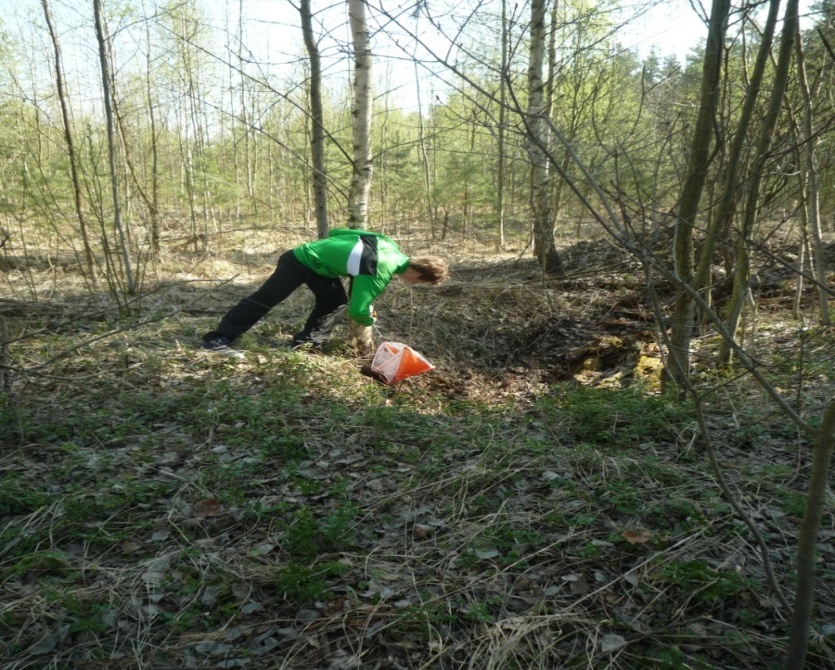 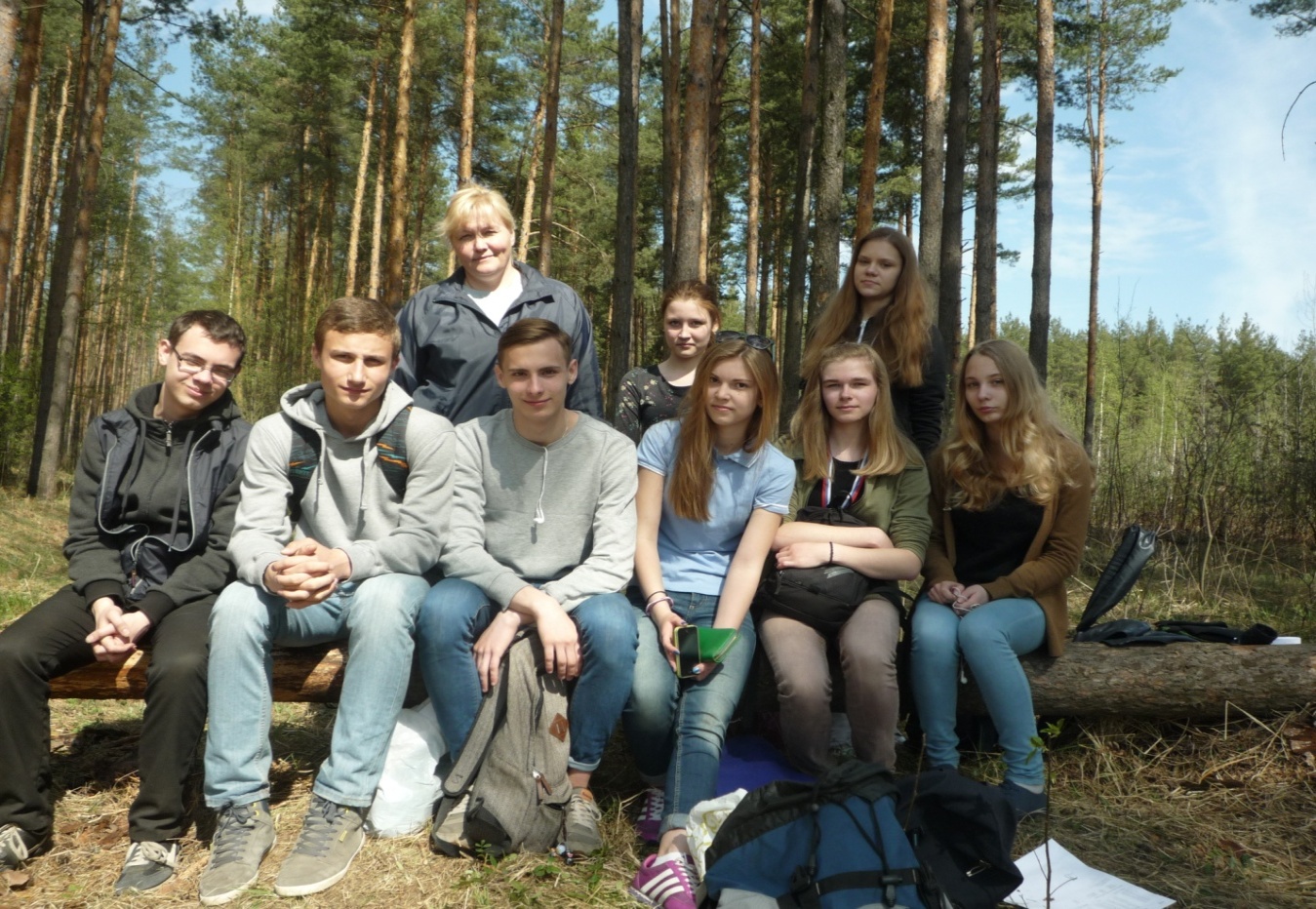 1 мая  ТЭЦ - З  Науменко  Александр  -  1 место по группе М-18Власова Полина – 3 место по группе Ж-18Фролова Екатерина – 4 место по группе Ж-18Дмитриева Дарья – 5 место по группе Ж-18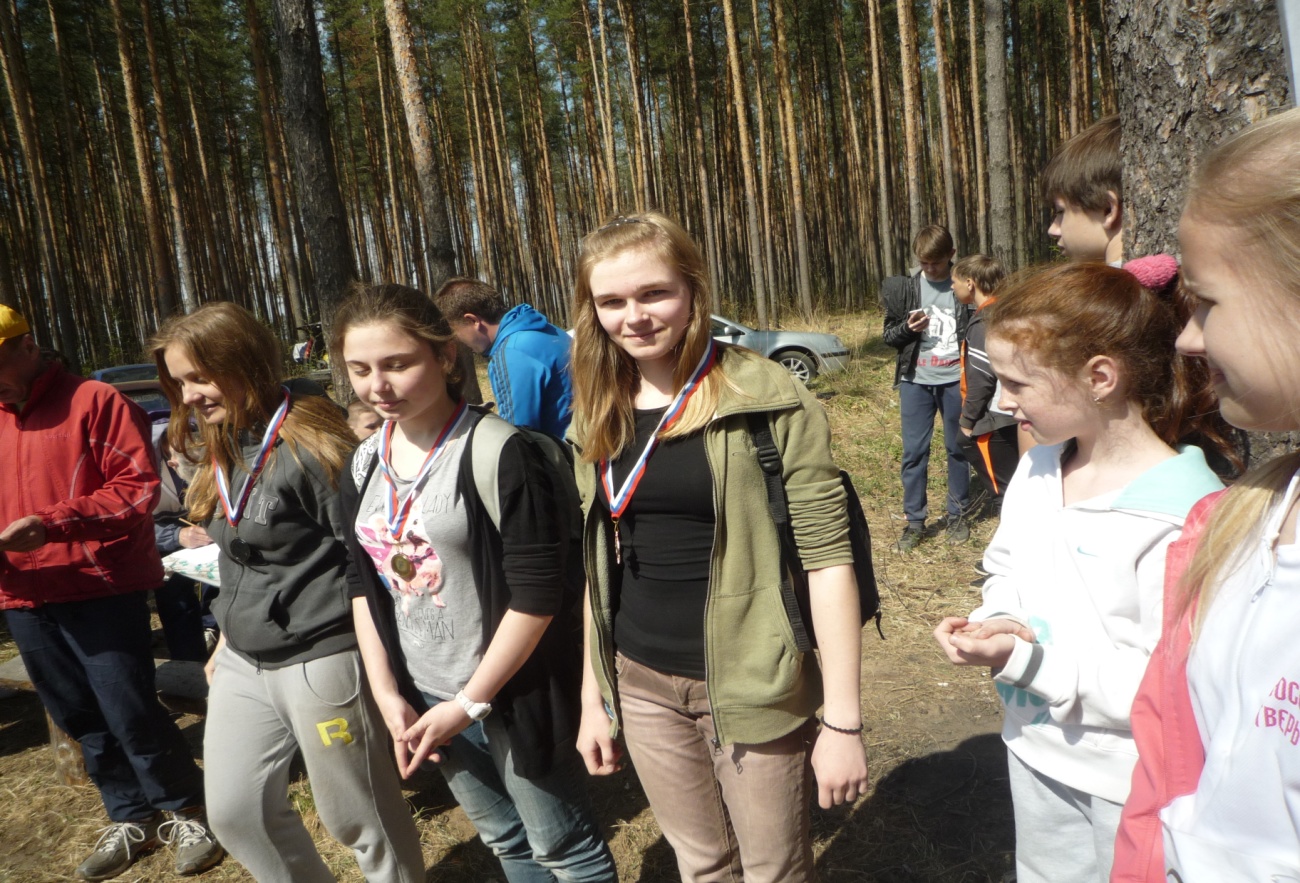 2 мая   п.Эммаус  Науменко  Александр  -  1 место по группе М-18  Балакин Денис  -   3 место по группе М-18Мяги Матвей – 4 место по группе М-18Власова Полина  - 43 место по группе Ж-18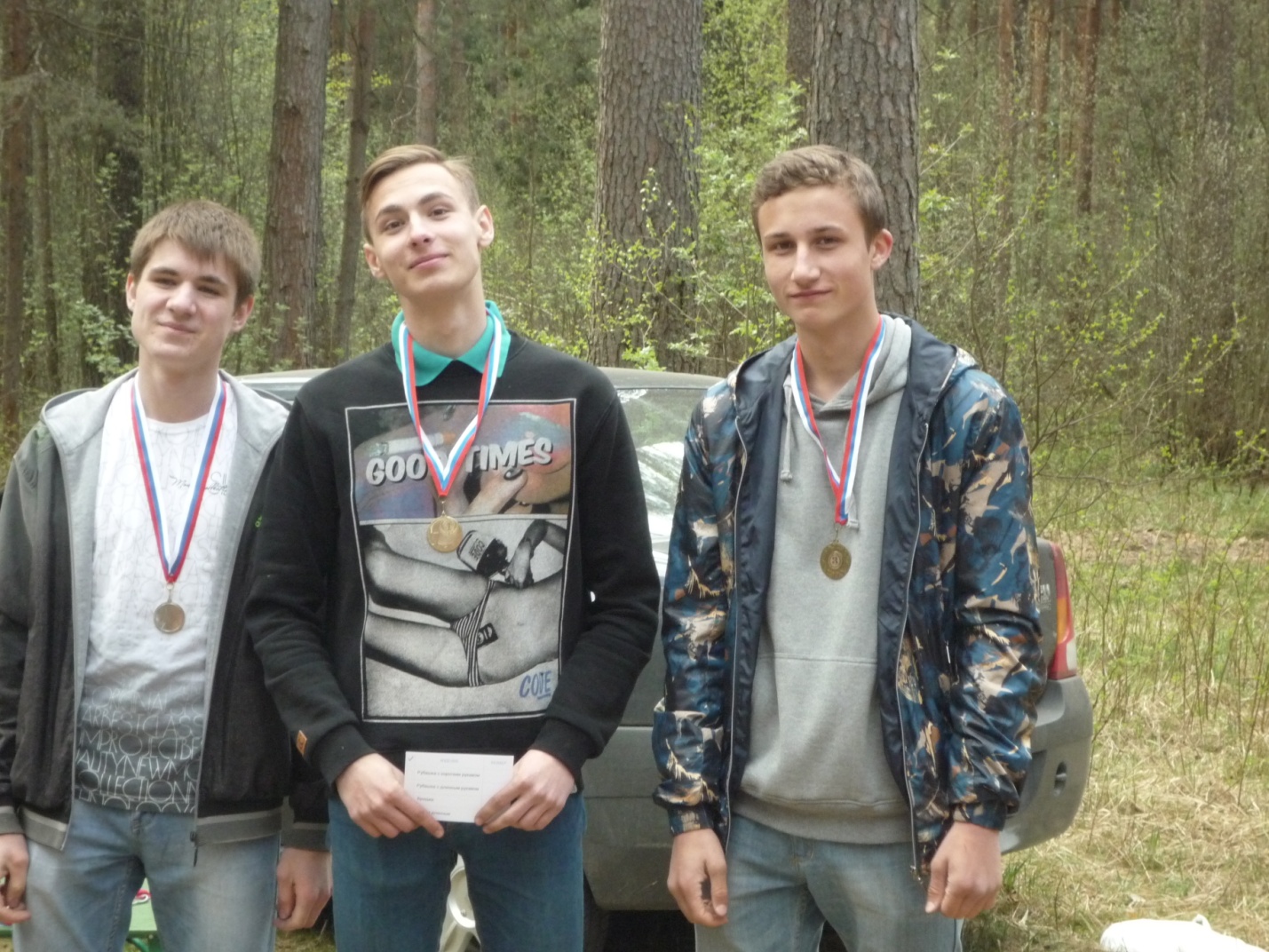 3 мая    Цыганский  поселокМяги Матвей – 2 место по группе М-18Науменко  Александр  -  3 место по группе М-18Данилова Алина – 3 место по группе Ж-12  Балакин Денис  -   4 место по группе М-18Гусаров Илья – 5 место по группе М-18Блохинов Андрей – 5 место по группе М-15Хрусталева Виктория – 5 место по группе Ж-12Всего приняло участие 18 учащихся нашей школы, были и новички. Всем желаем дальнейших успехов и высоких результатов.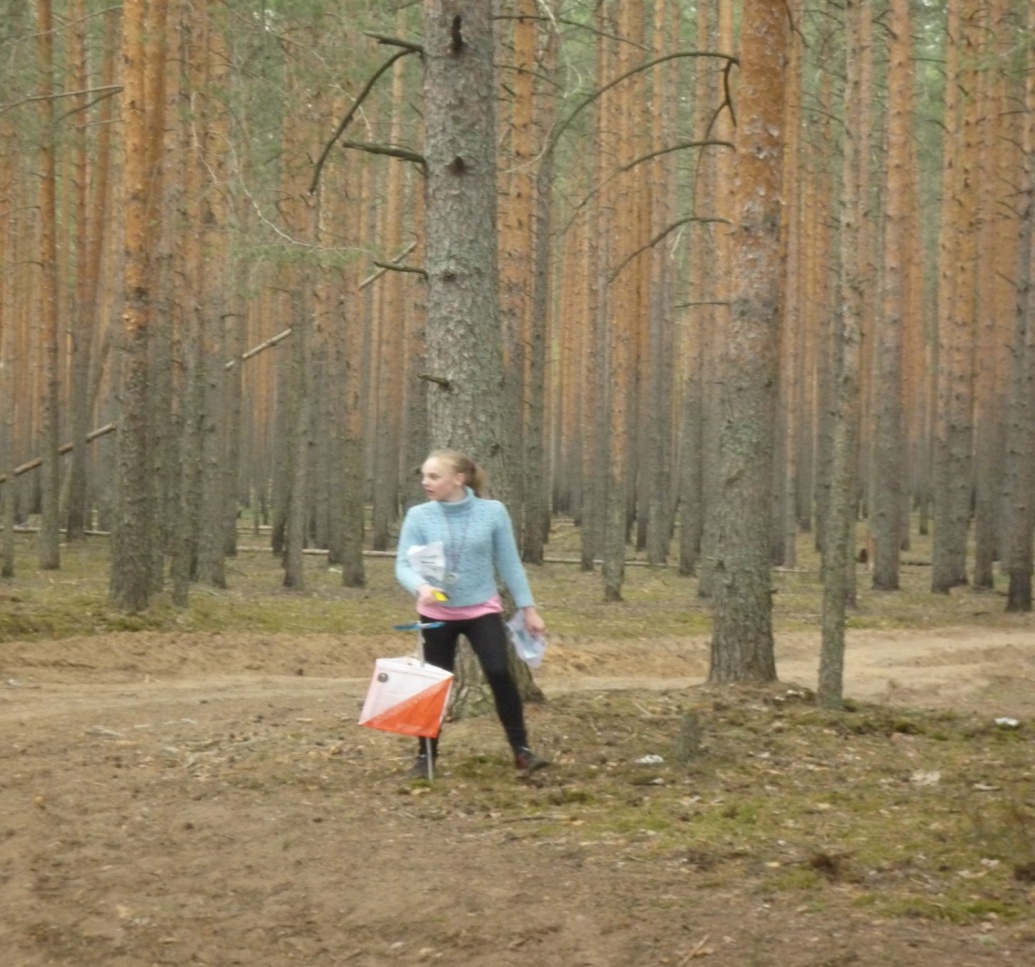 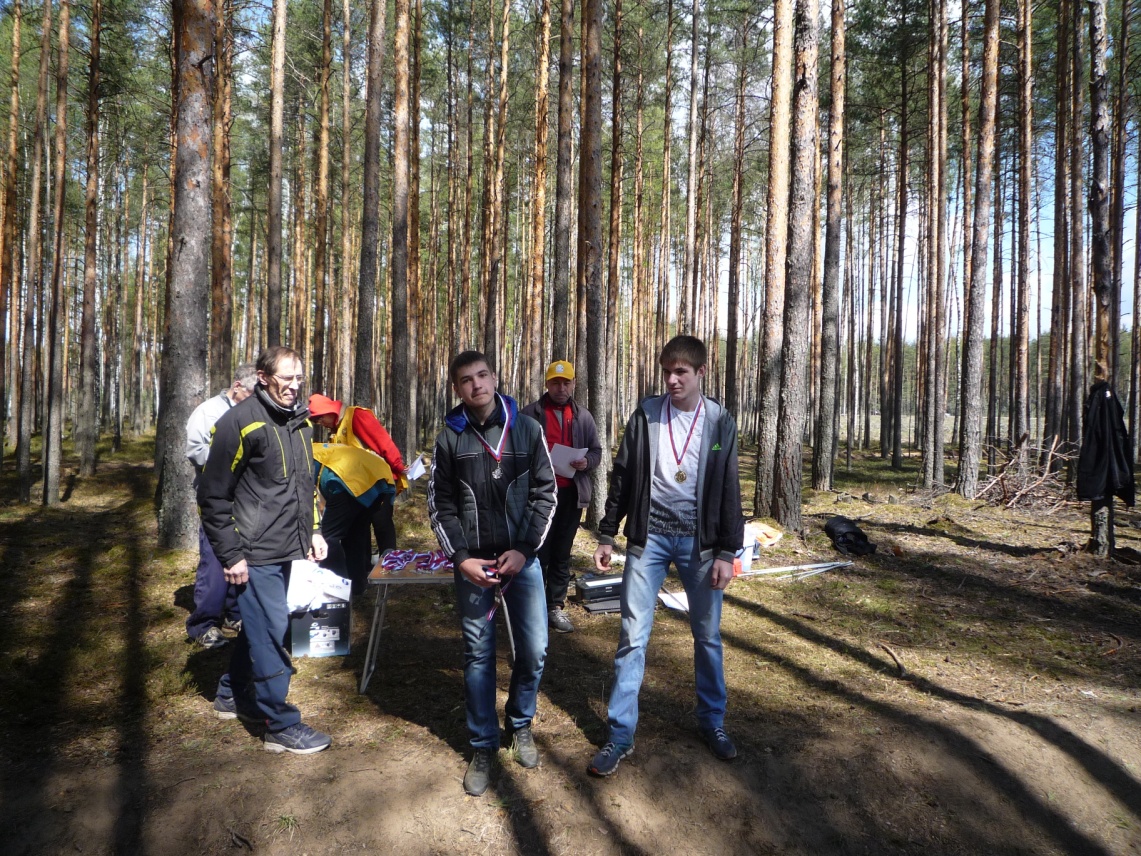 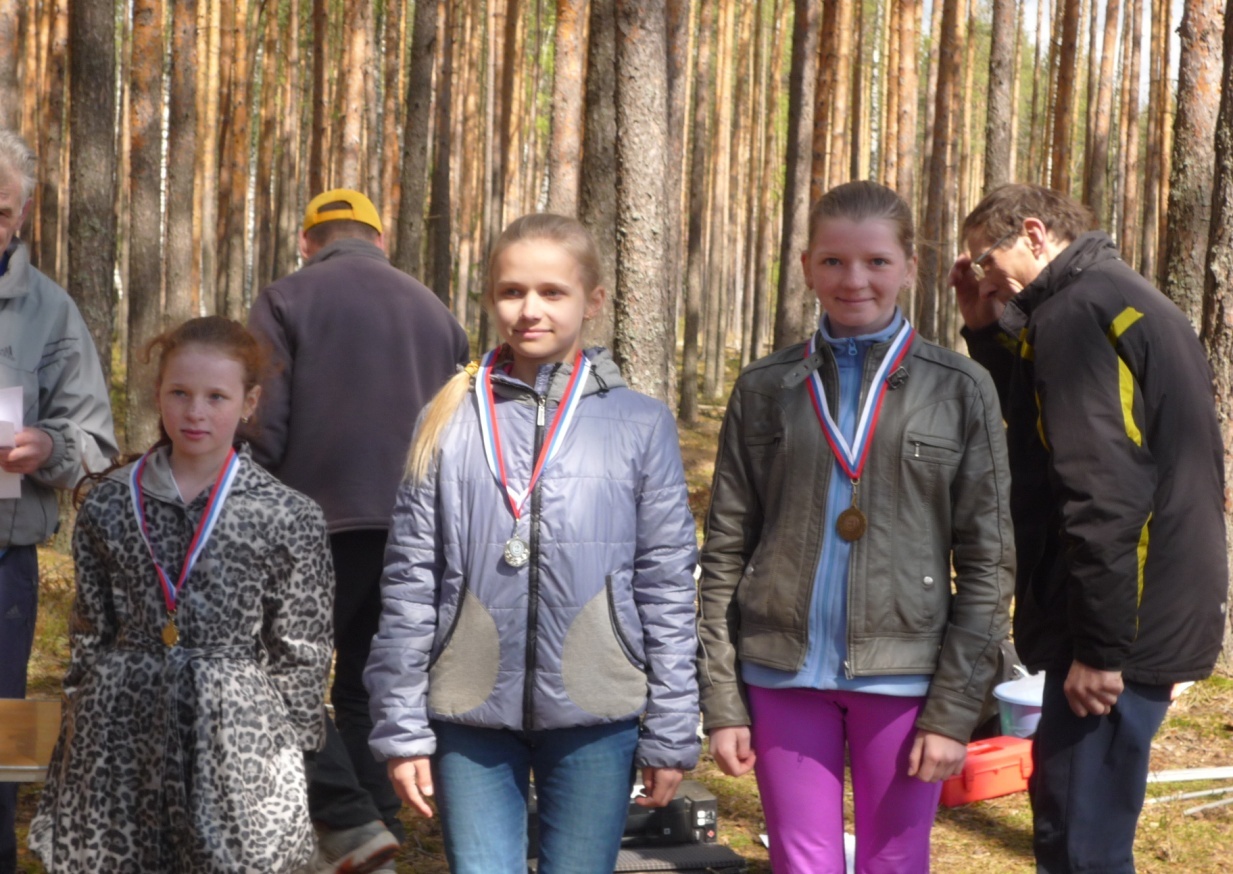 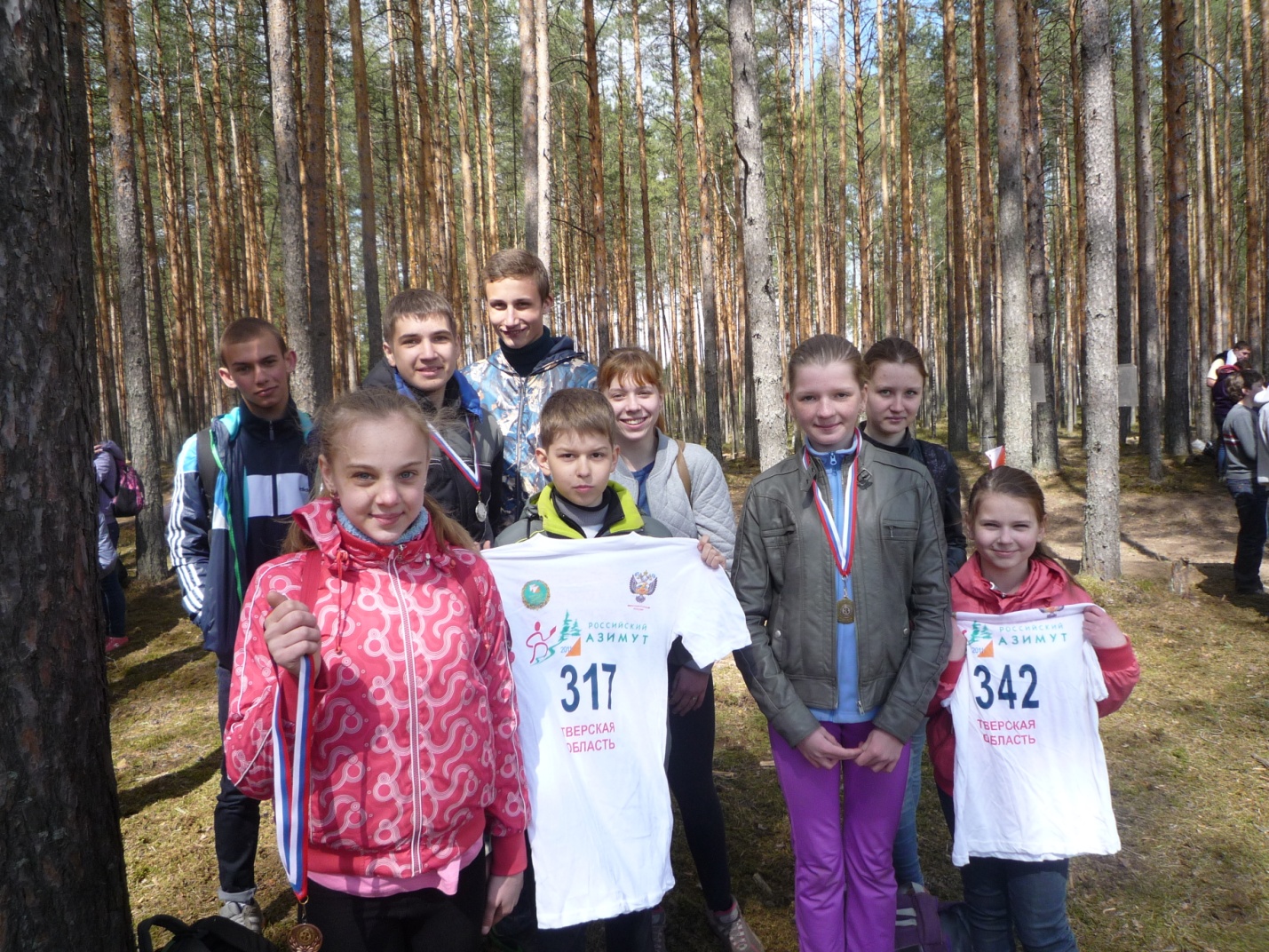 